CHM 1020                         LSI Explorations             Name:______________________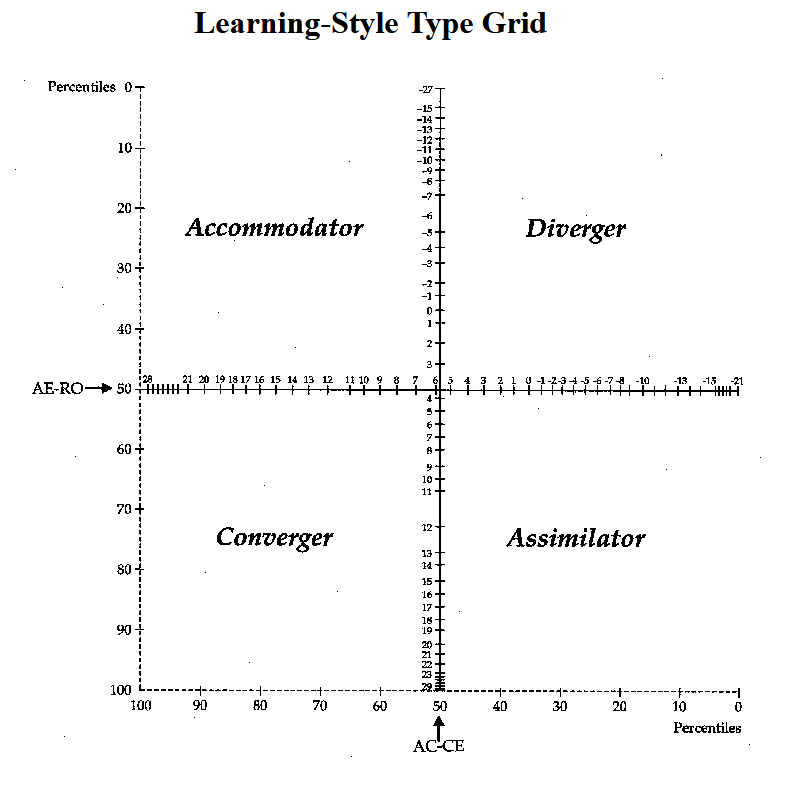 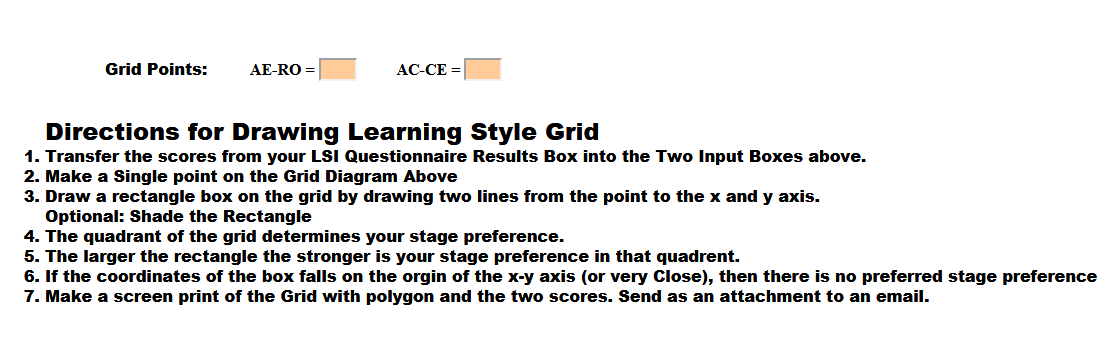 